2017 AWT RoboBots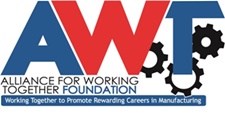 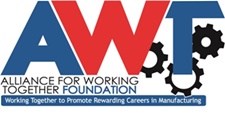 Resources for Bot Building (in no particular order)Gears-Ed/Depcowww.gearseds.comBaneBotsbanebots.comServo City www.servocity.comRobot Shopwww.robotshop.comMcMaster-Carr www.mcmaster.comMSC Industrial Supplywww.mscdirect.comHobbytown USAwww.hobbytown.com/Mentor-OHAmerican Science & Surpluswww.sciplus.comHGR www.hgrinc.comLynxmotionwww.lynxmotion.comThe Robot Marketplacewww.robotcombat.com/store.htmleHobbieswww.ehobbies.comHobby Kingwww.hobbyking.comRC4WDwww.rc4wd.comPiMioswww.pimios.comHobbyPartZ.comwww.hobbypartz.comOther helpful websites:AWT RoboBots facebook pagewww.facebook.com/pages/AWT-RoboBotsNational Robotics Leaguewww.gonrl.orgBattlebots: The Unofficial Forumbattlebots.forumotion.com/Robot Battles (How to)robotbattles.com/howto.htm